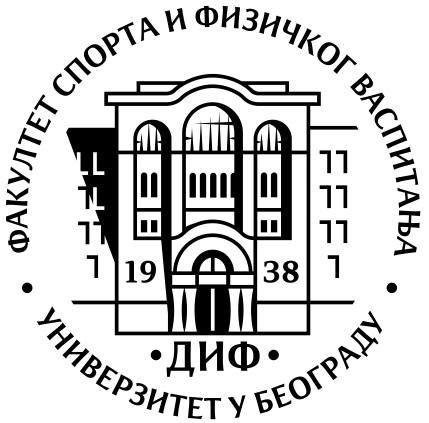 Курс: Спортско рекреативни водитељ персоналних фитнес програма Предмет: Теорија и пракса персоналног фитнесаРезултати испита у јунском року, 14.06.2024.* Потребно је да одраде праксу и донесу уредно попуњен дневник да бих уписао оцену.Ако неко жели да поправи оцену, може то да уради у следећем року (највероватније у јулу).Завршна оцена се формира на основу укупног броја бодова:51-60: 261-70: 371-85: 486-100: 5др Станимир Стојиљковић, ред. проф.Број бодоваОцена на теоријиУкупно бодова и оцена1Тара КуновацТара Куновац4195 (87 бодова) *2Александар ЗеничанинАлександар Зеничанин357+4 (75 бодова) * 3Михаило МаричићМихаило Маричић2963 (67 бодова) *4Сава ПетровићСава Петровић2862 (56 бодова) *5Јана РакићЈана Ракић2863 (69 бодова) *6Тара ГерумТара Герум4Није положила5 (89 бодова) *